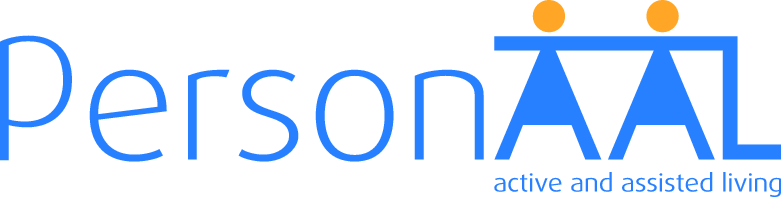 General Meeting AgendaLocation:Hotel Tivoli Coimbra Rua Joao Machado, 4/5, Coimbra 351 (239) 858300 Date:October 2, 2017Invitees:Participants Participants Participants Santer Reply SpA (REPLY)Consiglio Nazionale delle Ricerche (CNR)FCiências.ID (FCID)Plux (PLUX)International Business Machines AS (IBM)Sunnaas Rehabilitation Hospital (SUNRH)terzStiftung (TERZ)Università della Svizzera Italiana (USI)Santer Reply SpA (REPLY)Consiglio Nazionale delle Ricerche (CNR)FCiências.ID (FCID)Plux (PLUX)International Business Machines AS (IBM)Sunnaas Rehabilitation Hospital (SUNRH)terzStiftung (TERZ)Università della Svizzera Italiana (USI)Santer Reply SpA (REPLY)Consiglio Nazionale delle Ricerche (CNR)FCiências.ID (FCID)Plux (PLUX)International Business Machines AS (IBM)Sunnaas Rehabilitation Hospital (SUNRH)terzStiftung (TERZ)Università della Svizzera Italiana (USI)Santer Reply SpA (REPLY)Consiglio Nazionale delle Ricerche (CNR)FCiências.ID (FCID)Plux (PLUX)International Business Machines AS (IBM)Sunnaas Rehabilitation Hospital (SUNRH)terzStiftung (TERZ)Università della Svizzera Italiana (USI)Objectives:WelcomeReview progress and planning for each WPManagement, administrative and financial aspects WelcomeReview progress and planning for each WPManagement, administrative and financial aspects WelcomeReview progress and planning for each WPManagement, administrative and financial aspects Monday  October 2nd 2017StartingTimeTopicPresented / moderated by9:00Welcome, Agenda, PersonAAL StatusProject Coordinator (REPLY)9.15WP1 Progress, Plans and Issues WP1 Leader (CNR)9:45Monitoring and behavior analysisCNR10.15Persuasion and Social SupportFCID10.45Coffee break11.00SecurityUSI11.30WP2 Progress, Plans and Issues WP2 Leader (FCID)12:00Usability Evaluation Results and Directions (Switzerland)Terz12:30Usability Evaluation Results and Directions (Norway)SUNRH13.00Lunch14.00WP3 Progress, Plans and Issues WP3 Leader (IBM)14.30	Remote Assistant Progress and Field Test PlanREPLY15.00Medication Monitoring  and Physical Rehabilitation ProgressIBM15.30Field Test PreparationSUNRH16.00Coffee break16.15WP4 Progress, Plans and IssuesWP4 Leader (PLUX)16.45Wrap-up and next actionsAll, moderated by REPLY18:00End of meeting